附件1山东省和晟投资有限公司2020年招聘报名表职位编码：                              （注：报名表请以电子形式填写，不要手写，以Word的格式发送至邮箱）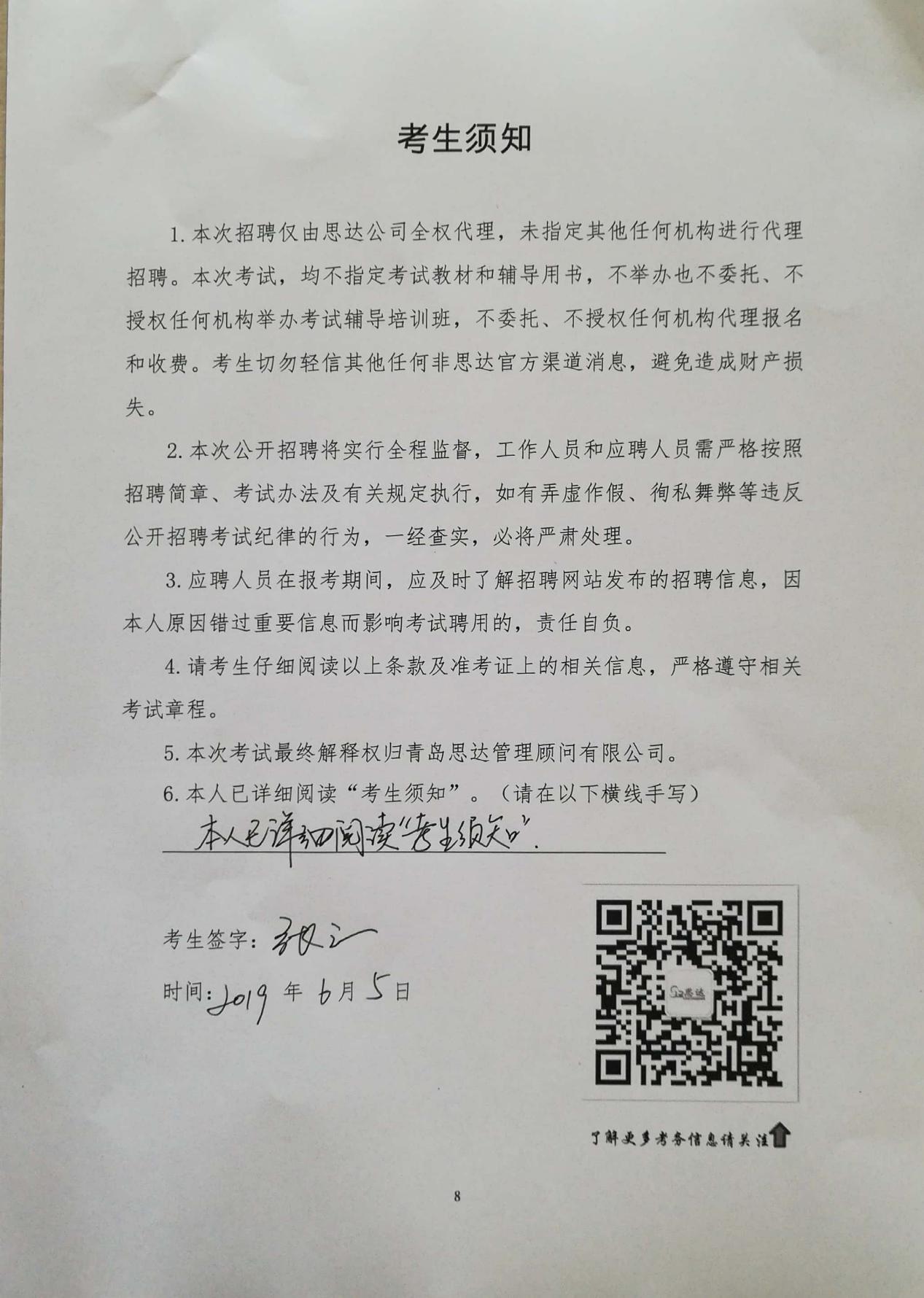 附件2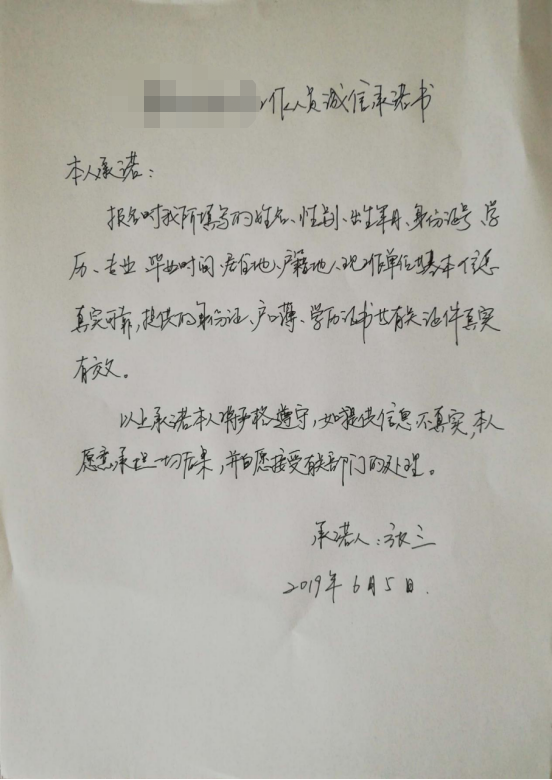 附件3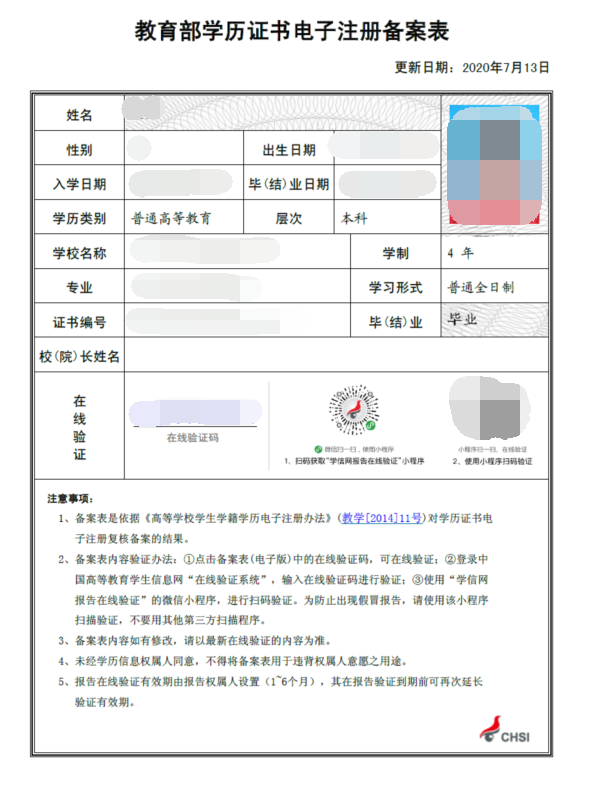 毕业证、身份证、职称证等相关证书均按以上照片格式上传。姓  名性别性别民族民族照片照片出生年月政治面貌政治面貌婚育状况婚育状况照片照片身份证号码联系电话联系电话照片照片现居住地（请详细填写）户籍所在地户籍所在地照片照片邮箱紧急联系人紧急联系人姓名姓名邮箱紧急联系人紧急联系人电话电话全日制学历毕业院校毕业院校专业专业毕业时间最高学历毕业院校毕业院校专业专业毕业时间所获证书及等级期望月薪（税前）个人简历（包含具体工作时间、公司名称、岗位、岗位职责）家庭成员及主要社会关系情况关系姓名姓名姓名姓名出生年月出生年月政治面貌政治面貌工作单位及职务工作单位及职务工作单位及职务家庭成员及主要社会关系情况家庭成员及主要社会关系情况家庭成员及主要社会关系情况家庭成员及主要社会关系情况